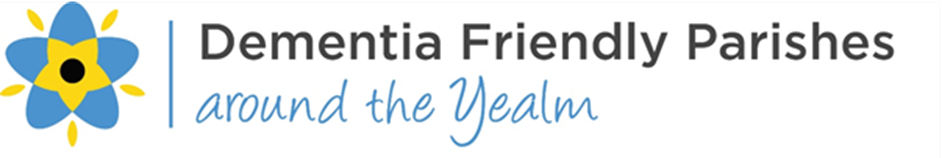  Charity Number 1180354Contact Maxine 07450 206312ALL GROUPS ARE CANCELLED UNTIL FURTHER NOTICE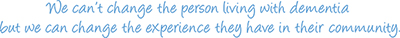 